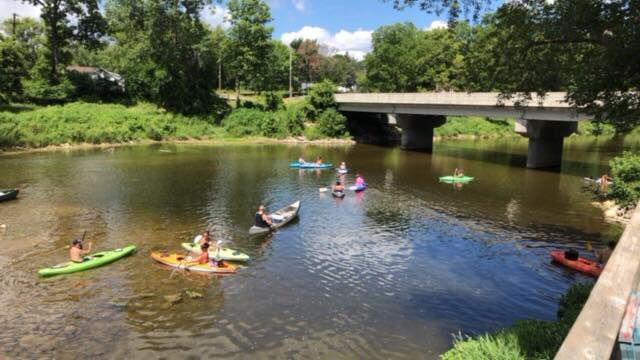 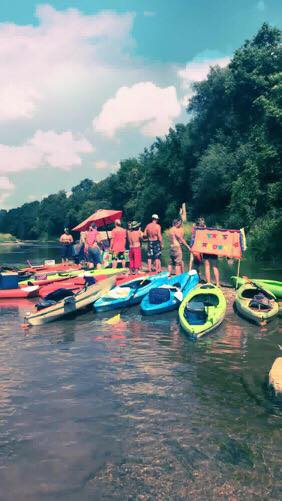 2nd Annual Kayak for a ConcertHandmade Music Festival FundraiserWHEN: SATURDAY, JULY 13TH, 2019 Starts at 10 AM – 3pm (tubes/rafts 2pm) with launches/flights every 30 min.WHERE: PARSHALLBURG TO SHOWBOAT PARKDrop your ‘yaks, cooler and kin at Parshallburg, drive your vehicle to Showboat Park, park it and hop a shuttle back to launch! COST: $25/PERSON INCLUDES LUNCH at SHOWBOAT PARKJoin us as we enjoy the Shiawassee River! This float will launch from Parshallburg kayak/canoe launch site (south of the old dam) starting at 10am and travel to Showboat Park, where we will have a picnic style pig roast with all the fixings. Along this beautiful stretch of the river we will have a fun scavenger hunt plus a few pitstops. Proceeds will help the Handmade Music Festival, September 27th & 28th, 2019!Registration is required. Pre-registration is encouraged. Full Name ________________________________________Address__________________________________________City, State & Zip__________________________________________Email____________________________________________Cell (text rates may apply) ___________ Phone_______________Make checks payable to Handmade Music Festival and mail to: 308 N Main StChesaning, MI 48616or pay online via PayPal to handmademusicfestival@gmail.com.If paying by PayPal, in the “NOTES” section, please list the names of those included in payment.All registrants will need to fill out a liability waiver before participating in the paddle.Give-A-Ways! SCAVENGER HUNT! ────RAFFLE DRAWING!1ST PLACE – $500 CASH2ND PLACE – $250 CASH3RD PLACE – $100 CASHTICKETS ARE $5/EA OR 5/$20LICENSE #R53615────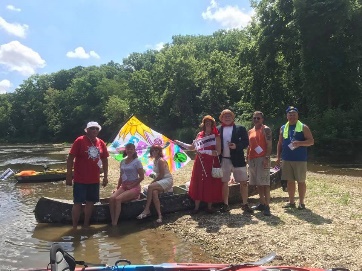 Tires for Tickets! Bring us tires, bikes and whatever else doesn’t belong in the Shiawassee River and receive a FREE TICKET TO HMMF 2019!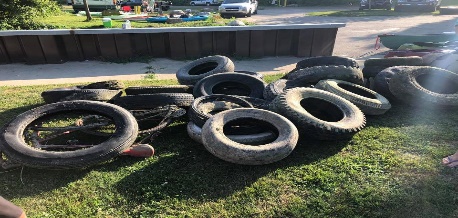 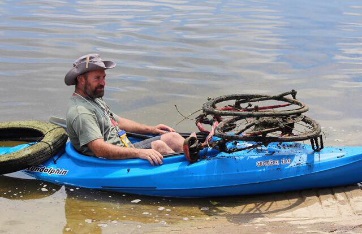 